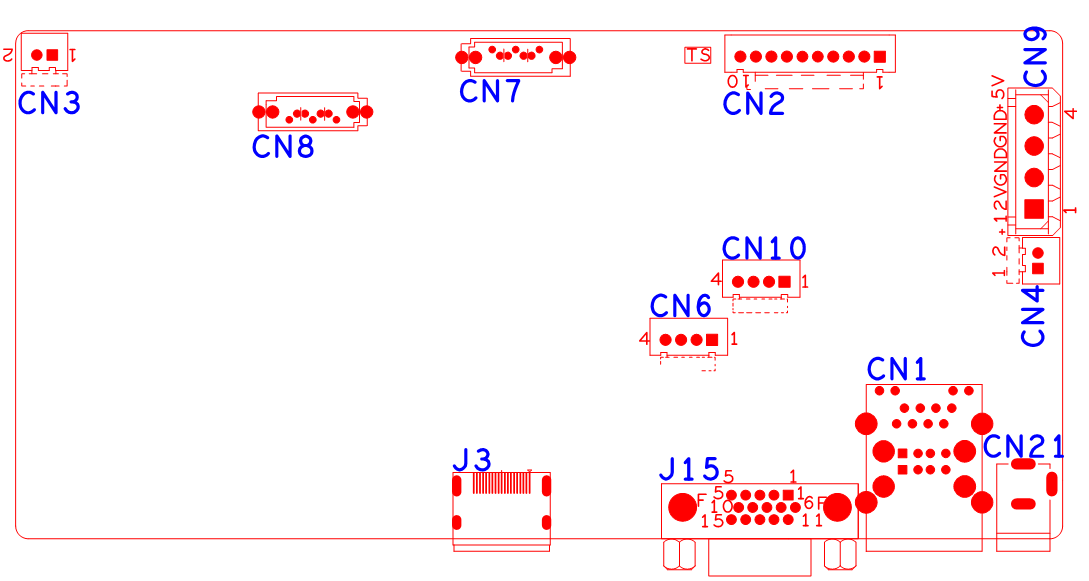 位号功能描述接口定义接口定义接口定义接口定义CN3风扇电源座子1:+122:GNDCN8SATA接口CN7SATA接口CN210PIN不带单片机前面板座子1:+3.3V2:GND3:IR4:COL15:COL36:COL47: ROW48:COL29:ALARM10:RECCN9硬盘电源座子CN4风扇电源座子1:+122:GNDCN2112V电源输入接口CN12USB+网口组合座子CN10RS232接口1:UART0_RXD2:UART0_TXD3:GND4:+5VCN6USB扩展接口J15VGA输入接口1:VGA_RED2:VGA_GREEN3:VGA_BLUE4:NC5:GND6:GND7:GND8:GND9:NC10:GND11:NC12:NC13:VGA_HSO14:VGA_VSO15:NCJ3HDMI接口